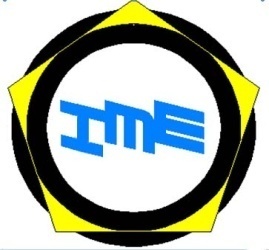 شرکت بورس کالای ايرانفرم جامع پذيرشدر بازار فرعی – کالای وارداتی(شامل درخواست پذیرش، تعهدنامه پذیرش و تعهدنامه کالای ترخیص نشده)نام کالا:نام تولیدکننده:نام عرضهکننده :اینجانب ............................................................ به کد ملی/ شناسه ملی ....................................................... دارای کد بورسی .......................... در بازار فیزیکی بورس کالای ایران، با اطلاع از شرايط و ضوابط حاکم،   متقاضي پذيرش کالای .................................... می‌باشم.  معرفی متقاضی عرضه  کالاتاريخچه:موضوع فعاليت (مطابق مفاد اساسنامه شرکت - برای شخص حقوقی):  آیا متقاضی، تولیدکننده کالا می باشد؟        بلی    خیر اطلاعات کالای مورد پذیرشاطلاعات کالا2-2- اطلاعات انبار2-3-  استاندارد کالا : تعهدنامه کالای ترخیص نشده (در خصوص کالای ترخیص نشده‌ای که عرضه‌کننده متعهد به ترخیص و تحویل کالا می‌باشد، تکمیل گردد)بدینوسیله اینجانب............................. کمیت و کیفیت محصول...................... تولیدی شرکت (نام شرکت تولید کننده) ......................... را مطابق گواهی کیفیت ارائه شده توسط تولیدکننده ( به شرح پیوست) را تأیید نموده و تعهد مینمایم کالای مورد پذیرش را براساس گواهی کیفیت ارائه شده به خریدار بورس تحویل نمایم. همچنین متعهد میگردد پس از ترخیص و پیش از زمان تحویل کالا به خریدار مدارک و مستندات زیر را به بورس ارائه نمایم:برگ سبز گمرکیقبض انبارگواهی بازرسی مبدأ یا مقصد حسب درخواست بورس   تعهدنامه پذیرشبدینوسیله اینجانب ............................................ به شناسه  ملی/ کدملی ............................................ متقاضی پذیرش کالای .................................................... در بورس کالای ایران، به شرح زیر تعهد مینمایم: نسبت به افشاي دقيق و فوری اطلاعات مهم و مؤثر بر قيمت معاملات کالا و تداوم عرضه در بورس از جمله در موارد زیر اقدام نمایم:تغییر در برنامهریزی فروش توقف‌های پیش بینی نشده در عرضه کالا پذیرش هرگونه تعهد منجر به تغییر میزان و نحوه عرضه کالا در بورسکالا دارای ممنوعیت یا محدودیت قانونی جهت انجام معامله نبوده و اینجانب، به عنوان دارنده حقوق مالکانه کالا، مجوزهای لازم را جهت عرضه و معامله کالا اخذ نموده و تا زمان عرضه کالا در بورس حقوق مالکانه خود را به هر نحو سلب یا به غیر منتقل ننمایم.اطلاعات و مستندات مربوط به تحویل کالای موضوع قراردادهای معامله شده در بورس را طبق فرمت بورس، حداکثر تا دو روزکاری به بورس و کارگزار خود ارائه نمایم.چنانچه وضعیت اینجانب از نظر مالی، تجاری، اعتباری و مدیریتی در مقایسه با زمان پذیرش یا نسبت به قبل نقصان یابد و تداوم عرضه امکان‌پذیر نباشد، ضمن ارسال گزارش به بورس که حاوی دلایل و برنامه‌ها باشد، نسبت به ارائه برنامه خود در راستای رفع مشکلات به‌وجود آمده اقدام نمایم.در صورت توقف فعالیت، علاوه بر گزارش موضوع به بورس، برنامۀ زمان‌بندی شروع مجدّد فعالیت خود را اطلاع دهم.سایر اطلاعاتی که طبق مقررات یا حسب مورد از سوی بورس درخواست می‌گردد ، طی مهلت مقرر تهیه و ارسال نمایم.از عرضه و معامله کالای مورد پذیرش در سایر بازارها و خارج از بورس کالای ایران احتراز نمایم.وثایق لازم را جهت تضمین تعهدات، پیش از عرضه وفق شرایط اعلامی بورس تودیع نمایم.مادامی که کالا در بورس پذیرفته شده است، شرایط کالا در زمان پذیرش از جمله مشخصات و استاندارد کیفی را رعایت نمایم و در صورتی که از عدم مراعات هر یک از قوانین و مقررات مربوط به کالای مورد پذیرش یا تعهدات فوق، هرگونه خسارت به خریداران کالا، کارگزاران یا بورس وارد گردد، نسبت به جبران کلیه خسارات و زیانهای وارده طبق قوانین و مقررات حسب تشخیص بورس اقدام نمایم.هرگونه تغییر در اطلاعات اعلامی را به بورس اطلاع دهم.كارمزدهاي پذیرش و درج کالا را بر اساس مبالغ اعلامی از سوی بورس پرداخت نمایم.امکان بازديد از خطوط توليد و انبارها را بنا به درخواست هيأت پذيرش و يا بورس در هر زمان فراهم نمايم. اینجانب .................................... ضمن تأیید مندرجات این فرم و با علم، آگاهی و پذیرش الزامات و تعهدات خویش در خصوص رعایت کلیه قوانین و مقررات حاکم بر بازار اوراق بهادار، آیین‌نامه‌ها و سایر مقررات، ضوابط و رویههای شرکت بورس کالای ایران، صحت اسناد و مدارک ارائه شده و امضای زیر را تصدیق مینمایم.تأیيديه مشاور پذیرش:مندرجات اين فرم از جنبه مطابقت با اساسنامه، اطلاعات صورت‌هاي مالي، گزارشات متقاضی و مستندات فنی و سایر مستندات ارائه شده و استانداردهای کالا، بررسي گردید و هيچگونه مغايرتي در اطلاعات ارائه شده و مستندات فوق ملاحظه نشده است.نام مشاور پذیرش :.................................................................................آدرس : ...................................................................................................تلفن : .....................................................................................................تاريخ و امضاي مجاز مشاور پذیرش: مستندات تکمیلیمدارک تکمیلی به شرح زیر ارائه شده است:     مجوز بهداشتی واردات، مجوز بهداشتی ترخیص برای کالاهای مشمول این مجوز    آنالیز کالا در صورت نیاز* توضيح : کلیه مدارک ممهور به مهر کارگزاری گردد.نام کالاكاربرد و مصرفکد تعرفه گمرکی کالا (کد 6 رقمی)مقدار کالا (واحد اندازه گیری)نوع بسته بندی	نحوه حمل و نقلنام تولیدکننده و کشور سازنده کالا(مبدأ) روش عرضه (یکجا، حراج حضوری)نام انبارکد پستی انبارآدرس انبارهزینه انبارداری (در زمان پذیرش)نام استانداردشماره استاندارد ملیاستاندارد اجباری است؟      بلی        خیرمرجع صادر کننده استانداردآیا تولیدکننده محصول، استاندارد مذکور را اخذ نموده است؟        بلی        خیرنام و نام خانوادگيسمتامضاء